ПРОЕКТ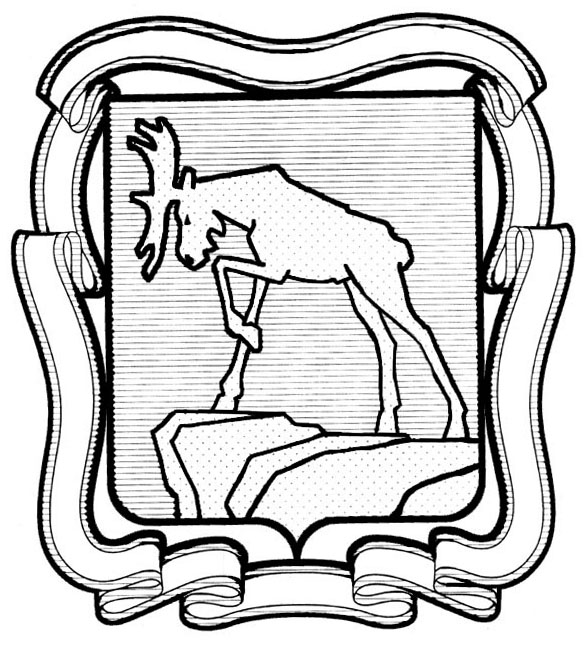 СОБРАНИЕ ДЕПУТАТОВ МИАССКОГО ГОРОДСКОГО ОКРУГАЧЕЛЯБИНСКАЯ ОБЛАСТЬСЕССИЯ СОБРАНИЯ ДЕПУТАТОВ  МИАССКОГОГОРОДСКОГО ОКРУГА ПЯТОГО СОЗЫВАРЕШЕНИЕ №             от             2020 годаРассмотрев предложение Главы Миасского городского округа  Тонких Г. М. о внесении изменений и дополнений в решение Собрания депутатов Миасского городского округа от 29.11.2019 года  № 3 «О бюджете Миасского городского округа на 2020 год и на плановый период 2021 и 2022 годов», в соответствии с Бюджетным Кодексом РФ, положением «О бюджетном процессе в Миасском городском округе», руководствуясь Федеральным законом «Об общих принципах организации местного самоуправления в Российской Федерации» и Уставом Миасского городского округа, Собрание депутатов Миасского городского округа			РЕШАЕТ:1. Внести в Решение Собрания депутатов Миасского городского округа от 29.11.2019 года  № 3 «О бюджете Миасского городского округа на 2020 год  и на плановый период 2021 и 2022 годов»  следующие изменения: 1) в подпункте 1 пункта 1 число  «5 286 407,4» заменить на «5 293 407,4», число «3 557 577,8» заменить на «3 564 577,8»; 2) в подпункте 2  пункта 1 число «5 286 407,4» заменить на «5 326 858,6»; 3) дополнить пункт 1 подпунктом 3 «3) объем дефицита бюджета Миасского городского округа в сумме  33451,2  тыс. рублей»;4) в подпункте 1 пункта 2 число «5 064 334,9» заменить на «5 925 508,4», число «3 313 631,6» заменить на «4 174 805,1», число «5 115 554,4» заменить на «5 120 096,6», число «3 313 864,2» заменить на «3 318 406,4»; 5) в подпункте 2  пункта 2 число «5 064 334,9» заменить на «5 925 508,4», число «5 115 554,4» заменить на «5 120 096,6»;6) подпункт 1 пункта 8 изложить в следующей редакции: «1) общий объем бюджетных ассигнований на исполнение публичных нормативных обязательств Миасского городского округа на 2020 год в сумме 537 246,3 тыс. рублей, на 2021 год в сумме 537 819,4 тыс. рублей и на 2022 год в сумме 550 236,4 тыс. рублей».7) приложения 2, 3, 4, 5, 6, 7, 9 к названному выше Решению изложить в новой редакции согласно приложениям 1, 2, 3, 4, 5, 6,7  к настоящему Решению соответственно.2. Настоящее Решение вступает в силу с момента опубликования.3. Контроль исполнения настоящего Решения возложить на постоянную комиссию по вопросам экономической и бюджетной политики.Председатель Собрания депутатов Миасского городского округа                                                                            Степовик Е. А.Глава  Миасского городского округа                                                                            Тонких Г.М.